URL for NPR commentary on 9/11, delivered 9/14http://www.npr.org/news/specials/americatransformed/essays/010913.sleepercommentary.html                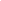 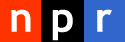 http:www.metafilter.com/10328/